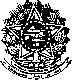 UNIVERSIDADE FEDERAL DO AGRESTE DE PERNAMBUCOPRÓ-REITORIA DE ENSINO E GRADUAÇÃOPROGRAMA INSTITUCIONAL DE BOLSAS DE INICIAÇÃO À DOCÊNCIA PIBID/UFAPEEDITAL PARA SELEÇÃO DE PROFESSORES SUPERVISORES DE INICIAÇÃO À DOCÊNCIAEDITAL DE FLUXO CONTÍNUO - Nº 05/2023A Universidade Federal do Agreste de Pernambuco (UFAPE), através de sua Pró-Reitoria de Ensino e Graduação (PREG), torna pública, na forma deste Edital, a realização de seleção para preenchimento de vagas de professores supervisores das escolas parceiras do programa.O PIBID/UFAPE é um programa financiado pelo Fundo Nacional de Desenvolvimento da Educação (FNDE) através da Coordenação de Aperfeiçoamento de Pessoal de Nível Superior do Ministério da Educação (CAPES/MEC) que visa fomentar a iniciação à docência de estudantes dos cursos de licenciatura das Instituições de Educação Superior e contribuir para a formação continuada dos professores da educação básica. Uma descrição completa de todas as características do Programa PIBID/CAPES está disponível na página da CAPES http://www.capes.gov.br/.Este Edital está em conformidade com o Regulamento do PIBID/CAPES publicado na Portaria Nº 83, de 27 de abril de 2022.1. OBJETIVOS DO PIBIDO Programa Institucional de Bolsa de Iniciação à Docência (PIBID) promovido pelo MEC/CAPES/FNDE vem atender ao Compromisso Todos pela Educação, previsto no Plano de Desenvolvimento da Educação (PDE), para elevar o Índice de Desenvolvimento da Educação Básica (IDEB), em favor da melhoria do ensino nas escolas públicas. O programa visa atender os seguintes objetivos gerais:1.1 incentivar a formação de docentes em nível superior para a educação básica;1.2 contribuir para a valorização do magistério;1.3 elevar a qualidade da formação inicial de professores nos cursos de licenciatura, promovendo a integração entre educação superior e educação básica;1.4 inserir os licenciandos no cotidiano de escolas da rede pública de educação, proporcionando-lhes oportunidades de criação e participação em experiências metodológicas, tecnológicas e práticas docentes de caráter inovador e interdisciplinar que busquem a superação de problemas identificados no processo de ensino-aprendizagem;1.5 incentivar escolas públicas de educação básica, mobilizando   seus professores como coformadores dos futuros docentes e tornando-as protagonistas nos processos de formação inicial para o magistério;1.6 contribuir para a articulação entre teoria e prática necessárias à formação dos docentes, elevando a qualidade das ações acadêmicas nos cursos de licenciatura.2. DOS REQUISITOS PARA PROFESSOR SUPERVISORI - ser aprovado no processo seletivo do PIBID realizado pela IES;II - possuir licenciatura que corresponda ao componente curricular ou ao curso do subprojeto,III - possuir experiência mínima de 2 (dois) anos no magistério na educação básica;IV - ser docente de escolas participantes (Escolas-Campo) cadastradas na Plataforma Freire e estar atuando em sala de aula na área ou etapa correspondente à habilitação concedida pelo curso que compõe o subprojeto (os supervisores de Pedagogia deverão estar atuando nos anos iniciais do  Ensino Fundamental e os supervisores de Letras deverão estar atuando nos anos finais do  Ensino Fundamental e/ou no Ensino Médio);V - possuir disponibilidade do tempo necessário para realizar as atividades previstas para sua atuação no projeto.3. DAS VAGAS E BOLSAS3.1 O processo seletivo visa ao provimento de vagas para bolsista e cadastro de reserva para professores supervisores, conforme a Tabela 1, distribuídos em escolas públicas (estaduais e municipais), situadas no município de Garanhuns-PE, que estejam devidamente cadastradas na Plataforma Capes de Educação Básica, disponível no link (https://eb.capes.gov.br/). A relação das escolas de educação básica em Garanhuns habilitadas para o PIBID está no Anexo I.Tabela 1. Número de vagas para professores supervisores3.2 Vale destacar que as vagas assinaladas são expectativas de vagas, as quais poderão ser confirmadas por completo, parcialmente ou não confirmadas.3.3 As vagas serão preenchidas na seguinte ordem: A) lista de espera dos candidatos aprovados no presente edital, de acordo com sua ordem de classificação; B) lista dos novos candidatos selecionados a partir de novo processo seletivo baseado nas normas deste edital de fluxo contínuo.3.4 Os candidatos aprovados inscritos na Lista de Espera, relacionados por área-curso e ordem de classificação, divulgada na página eletrônica da UFAPE (http://ufape.edu.br/), serão convocados por área-curso em ordem de classificação para assinatura do termo de compromisso.3.5 Os novos candidatos interessados em participar do processo de seleção para preenchimento de vagas remanescentes deverão efetuar sua inscrição, apresentar documentação e realizar as etapas do processo seletivo de acordo com os itens 4 e 6 deste edital.3.6 A bolsa de Iniciação à Docência terá duração de 10 meses, no valor de R$ 1.100,00 mensais. O não cumprimento das atividades relacionadas ao programa poderá gerar a substituição do bolsista, através de nova seleção ou através de substituição pelo próximo candidato na lista de espera.3.7 A liberação das bolsas, ou a ampliação do número de vagas, está condicionada à disponibilização dos recursos por parte da FNDE/CAPES/MEC, que são os agentes financiadores do Programa.4. DAS INSCRIÇÕES4.1 Prazo de inscriçãoOs professores interessados poderão se inscrever no Programa PIBID no período de 24/04/2023 a 05/05/2023.4.2 Modalidades de inscriçãoProfessores das escolas de ensino básico conveniadas (situadas em Garanhuns-PE) poderão se candidatar à “Bolsa de Supervisão”.4.3 Documentação para os candidatos a bolsas de supervisãoNo ato da inscrição os professores candidatos à bolsa de supervisão deverão, obrigatoriamente, entregar a seguinte documentação:4.3.1 Memorando de encaminhamento ao Coordenador Institucional (Anexo II);4.3.2 Formulário de inscrição (Anexo III), indicando a escola e o turno em que está disponível para o desenvolvimento das atividades de supervisão;4.3.3 Declaração assinada pela direção da escola em que conste: tempo de serviço no magistério, tempo de atuação na escola e aceite do plano de trabalho;4.3.4 Plano de Trabalho do Supervisor (Modelo no Anexo IV);4.3.5 Curriculum gerado pela Plataforma Freire (acessar: https://freire.capes.gov.br/portal/) com as devidas comprovações e barema preenchido (Anexo V).4.4 Entrega da documentaçãoO envio da documentação descrita no item 4.3 deverá ser realizado através do “Formulário de inscrição para seleção de professores supervisores bolsistas -  EDITAL PIBID 05/2023”, no seguinte link para acesso: https://forms.gle/mYo8oCng5LYXE4zQ85. ATRIBUIÇÕES5.1 Do Professor Supervisor5.1.1 elaborar, desenvolver e acompanhar, em parceria com as redes e com o coordenador de área, as atividades dos discentes;5.1.1 controlar a frequência dos discentes, repassando essas informações ao coordenador de área;5.1.3 informar ao coordenador de área eventuais mudanças nas condições que lhe garantiram participação no programa;5.1.4 participar de seminários de formação de professores da educação básica promovidos pela IES;5.1.5 informar à comunidade escolar sobre as atividades do projeto;5.1.6 compartilhar com a direção da escola e seus pares as boas práticas do programa;5.1.7 enviar ao coordenador de área quaisquer relatórios e documentos de acompanhamento das atividades dos discentes sob sua supervisão, sempre que solicitado; 5.1.8 participar das atividades de acompanhamento e avaliação definidas pela CAPES e pela IES;5.1.9 firmar termo de compromisso por meio de sistema eletrônico próprio da CAPES, atestando o atendimento aos requisitos de participação e o aceite das condições para o recebimento da bolsa.6. ANÁLISE E SELEÇÃO DAS PROPOSTAS6.1 Critérios de seleção para os candidatos a supervisãoA seleção será realizada pela Coordenação Colegiada do PIBID/UFAPE (composta pelo coordenador institucional e o conjunto dos coordenadores de área mais professores convidados) 6.2 A seleção dos professores supervisores compreenderá as seguintes etapas:1ª Etapa: Eliminatória1. Homologação das inscrições, a partir da conferência da documentação apresentada no ato da inscrição. Todos os documentos devem ser apresentados no ato da inscrição para que haja o deferimento da mesma. Contaremos como inscrição válida a última realizada dentro do período de inscrições determinado neste edital. Os documentos que serão conferidos estão na seção 4.3 deste edital;2. Critérios de avaliação na Etapa 1: Entregar toda a documentação solicitada no ato da inscrição.2ª Etapa (nota entre 0,0 e 10,0): Classificatória1. Avaliação do Plano de Trabalho;2. Critérios de avaliação na Etapa 2: Apresentar um plano de trabalho exequível e coerente com o projeto institucional e o subprojeto da área escolhida para a seleção (disponíveis em: https://drive.google.com/drive/folders/107UYMEJSmemqCpj00-7jdnI-2x3oG94U?usp=sharing) e tomando como referência o Regulamento do Programa Institucional de Iniciação à Docência (Portaria PIBID No 83, de 27/04/2022) (disponível em https://www.gov.br/capes/pt-br/centrais-de-conteudo/documentos/diretoria-de-educacao-basica/28042022_Publicacao_no_DOU_1691532_PORTARIA_N__83__DE_27_DE_ABRIL_DE_2022.pdf). O plano de Trabalho será avaliado conforme pontuação descriminada no modelo constante no Anexo IV.3ª Etapa (nota entre 0,0 e 10,0): Classificatória1. Entrevista pública on line;2. Critérios de avaliação na etapa 3: a) Ter disponibilidade para participar das atividades do PIBID/UFAPE; b) Ter predisposição para o trabalho em grupo; c) Ter conhecimento das normas do PIBID e estar disposto a adaptar-se a elas; d) Possuir habilidades de uso da linguagem oral em situações formais e públicas.Observação: A entrevista é pública, entretanto, os candidatos não poderão assistir às provas uns dos outros.4ª Etapa (nota entre 0,0 e 10,0): Classificatória1. Análise do currículo modelo Plataforma Freire (https://freire.capes.gov.br/portal/) com as devidas comprovações e barema preenchido (Anexo V).6.3 As etapas 2 e 3 serão avaliadas por dois avaliadores. Eles deverão atribuir para cada etapa uma nota de 0 a 10.6.4 A nota final será composta pela média ponderada das notas das etapas 2, 3 e 4, conforme cálculo abaixo: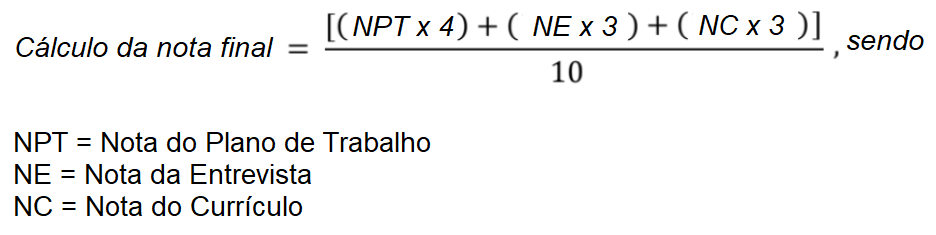 6.5 Em caso de empate, o critério de desempate será a nota do Plano de Trabalho. Permanecendo a situação, a nota da Entrevista será considerada. Se ainda houver empate, a nota do Currículo será utilizada como critério de desempate. Em último caso, o desempate será feito levando em consideração o candidato com maior idade.6.6 Os candidatos com Nota Média Final inferior a 5 (cinco) não serão classificados. A ordem de classificação será utilizada para formação de lista de espera com vistas ao preenchimento de vagas futuras oriundas de desligamento, desistência ou ampliação do Programa. 7. DO CANCELAMENTO/SUSPENSÃO DE BOLSAS E SUBSTITUIÇÃO DE BOLSISTAS7.1 O candidato que não comparecer a quaisquer das etapas ou faltar ao dia da assinatura do termo de compromisso estará automaticamente excluído do processo seletivo, sendo chamado para ocupar a vaga o candidato seguinte na ordem de classificação;7.2 As bolsas de supervisão podem ser suspensas/canceladas em caso de descumprimento deste Edital e/ou das normas vigentes da CAPES;7.3 Os bolsistas que tiverem suas bolsas canceladas por descumprimento das normas deste edital não poderão retornar ao Programa no mesmo período de vigência do projeto.7.4 Para preenchimento das vagas disponíveis, por desistência, desligamento ou ampliação do programa, serão convocados os candidatos remanescentes na lista de espera, observando rigorosamente a ordem de classificação.8. CRONOGRAMA DE SELEÇÃOOs locais de realização das entrevistas serão divulgados na página eletrônica da UFAPE (http://ufape.edu.br/).Tendo em vista que este é um edital de fluxo contínuo, e tem validade durante a vigência do Edital PIBID CAPES Nº 23/2022, de 29 de abril de 2022, um novo cronograma de seleção será publicado na página oficial da UFAPE a cada nova chamada.9. DAS DISPOSIÇÕES FINAIS9.1 A inscrição obriga os candidatos a todos os termos deste edital;9.2 A constatação, a qualquer tempo, de informação falsa na documentação correspondente, faz nulo todo o procedimento em relação ao candidato, sem prejuízo das demais providências cabíveis;9.3 A aprovação no processo seletivo, objeto deste edital, gera apenas expectativa de admissão do candidato como bolsista junto ao PIBID/UFAPE, cuja chamada dependerá da disponibilidade de vagas e de recursos financeiros provenientes da CAPES/FNDE/MEC;9.4 Os recursos deverão ser encaminhados via processo para a Coordenação Colegiada do PIBID/UFAPE;9.5 Os casos omissos e eventuais pendências serão analisados e julgados pela Coordenação Colegiada do PIBID/UFAPE.Garanhuns, 20 de Abril de 2023.Profª Emanuelle Camila Moraes de Melo Albuquerque LimaPró-Reitora de Ensino e GraduaçãoANEXO IRELAÇÃO DAS ESCOLAS MUNICIPAIS E ESTADUAIS EM GARANHUNS HABILITADAS NA PLATAFORMA CAPES DA EDUCAÇÃO BÁSICA PARA O PIBIDESCOLAS MUNICIPAIS EM GARANHUNS HABILITADAS PARA O PIBIDSUBPROJETO PEDAGOGIAESCOLAS ESTADUAIS EM GARANHUNS HABILITADAS PARA O PIBIDSUBPROJETO LETRASUNIVERSIDADE FEDERAL DO AGRESTE DE PERNAMBUCO PRÓ-REITORIA DE ENSINO E GRADUAÇÃOPROGRAMA DE BOLSAS DE INICIAÇÃO A DOCÊNCIA - PIBID/UFAPEANEXO II MEMORANDOÀ Pró-reitoria de Ensino e Graduação C/c Coordenação Institucional do Pibid,EU,	 	, CPF 				 encaminho esta proposta de inscrição no intuito de concorrer a uma	vaga	de	Professor Supervisor de Iniciação	à Docência	para o curso de  					. 	,	de	de 2023.UNIVERSIDADE FEDERAL DO AGRESTE DE PERNAMBUCOPRÓ-REITORIA DE ENSINO E GRADUAÇÃOPROGRAMA DE BOLSAS DE INICIAÇÃO A DOCÊNCIA - PIBID/UFAPEANEXO IIIFICHA DE INSCRIÇÃO – BOLSISTA DE SUPERVISÃOSeus DadosNome Completo: .......................................................................................................................CPF: ............................................................ E-mail: ................................................................Data de Nascimento: ....../....../...... Naturalidade: ....................................... País: ...................Dados do EndereçoEndereço: ..................................................................................................................................Bairro: ............................................................................ Cidade: ............................................Estado: ...... CEP: ............................ Telefone: ........................ Celular: ................................Dados ProfissionaisEscola de Atuação: ...................................................................................................................Área de Formação: ..................................................Disciplina de Atuação: .................................Anos de Atuação no Magistério: ...............Tempo de Atuação na Escola: ...................................Turno de Atuação na Escola: ........................ Horários Disponíveis: ........................................Dados BancáriosTitular da Conta: .......................................................................................................................Código do Banco: .............. Nome do Banco: ................................... Agência: ......................Nome da Agência: ...................................................... Conta Corrente: ...................................ANEXO IVROTEIRO PARA PLANO DE TRABALHO DO PROFESSOR SUPERVISORINTRODUÇÃO: Apresentar os motivos pelos quais deseja participar do PIBID e especificar quais suas qualificações para ingressar no programa. (0,0 a 2,0)OBJETIVOS:  Apresentar os objetivos almejados para seu trabalho dentro do PIBID em relação à formação dos licenciandos e às possíveis contribuições para a escola. (0,0 a 2,0)ESTRATÉGIAS PARA A FORMAÇÃO DOS FUTUROS PROFESSORES: a) indicar quais estratégias pretende desenvolver, ao longo da vigência da bolsa, para o fortalecimento da formação dos pibidianos; b) sinalizar quais ações desenvolverá para viabilizar as atividades do programa dentro da escola; c) descrever possíveis formas de acompanhamento/avaliação das atividades dos licenciandos do PIBID/UFAPE na escola. (0,0 a 3,0)ESTRATÉGIAS PARA A MELHORIA DO ENSINO-APRENDIZAGEM: Apresentar possibilidades de ações que podem ser desenvolvidas na escola, por intermédio do PIBID, para a melhoria do ensino-aprendizagem das crianças e/ou adolescentes. (0,0 a 3,0)ANEXO VBAREMA DE AVALIAÇÃO DO CURRÍCULO DO PROPONENTESubprojeto/Área de atuaçãoVagasBolsistasLicenciatura em Letras01Licenciatura em Pedagogia02      DataEtapa24/04/2023 a 05/05/2023Inscrição dos candidatos09/05/2023Resultado da homologação, divulgação das inscrições e divulgação dos locais para a entrevista dos candidatos a professor supervisor10 a 12/05/2023Realização das Entrevistas com os candidatos a professor supervisor16/05/2023Divulgação dos resultados17/05/2023Período para apresentação de recurso18/05/2023Resultado do recurso19/05/2023Divulgação do resultado finalESC MUN PROFESSOR ANTONIO GONCALVES DIAS - CAICESCOLA ARTUR BRASILIENSE MAIAESCOLA JAIME LUNAESCOLA MARIA AURINEIDE MARTINS ACIOLIESCOLA MONSENHOR TARCÍSIO FALCÃOESCOLA MUNICIPAL CABO COBRINHAESCOLA MUNICIPAL INSTITUTO BÍBLICO DO NORTEESCOLA MUNICIPAL JOSE BRASILEIRO VILA NOVAESCOLA MUNICIPAL PROFESSOR LETACIO BRITO PESSOAESCOLA PADRE DEHONESCOLA PROFESSOR LUIZ TENÓRIO DE CARVALHOESCOLA PROFESSOR PETRONIO FERNANDES DA SILVAESCOLA SÃO FRANCISCO DE ASSISESCOLA VIRGILIA GARCIA BESSAESCOLA DE REFERENCIA EM ENSINO MEDIO DE GARANHUNSESCOLA DE REFERENCIA EM ENSINO MEDIO DOM JOÃO DA MATA AMARALESCOLA DE REFERENCIA EM ENSINO MÉDIO PROFESSOR JERÔNIMO GUEIROSESCOLA DE REFERENCIA EM ENSINO MEDIO VIRGEM DO SOCORROESCOLA DOM JUVENCIO BRITTOESCOLA DUQUE DE CAXIASESCOLA HENRIQUE DIASESCOLA INSTITUTO PRESBITERIANO DE HELIOPOLISESCOLA PROFESSORA ELISA COELHOESCOLA PROFESSORA ELVIRA VIANAESCOLA SENADOR ADERBAL JUREMA - GARANHUNSESCOLA ESTADUAL SIMÔA GOMESAtividadePontuação UnitáriaPontuação MáximaPontuação AlcançadaExperiência como docente da educação básica (períodomínimo de 12 meses)0,253,0Experiência como coordenador da educação básica(período mínimo de 12 meses)0,252,0Curso de Atualização(mínimo de 40h)0,250,5Curso de Especialização0,50,5Mestrado Profissional ou Acadêmico1,01,0Doutorado2,02,0Trabalho publicado em Anais de Congresso0,250,5Trabalho publicadoem Revistas Científicas0,250,5Total